Year 1 Home Learning – Monday 4th May 2020 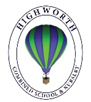 Below, you will find 6 home learning tasks. You may choose the tasks that you wish to complete and do them in any order. Please do not hesitate to contact us if you have any queries or would like to share the work you have been doing.year1@highworthcombined.co.ukIf we were in school this week we would have started a new topic called ‘Clothes and coverings’ so lots of the tasks today will be based on this theme.  English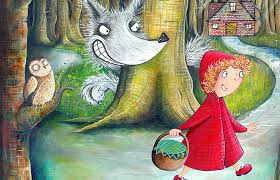 Little Red Riding Hood is a traditional tale where the main character is named after her bright red cape.With an adult please use the link below to watch the story told over the course of seven fun videos. https://www.bbc.co.uk/teach/class-clips-video/english-ks1-little-red-riding-hood-index/zmnrqp3If you don’t have access to the internet perhaps you have a copy of the story or could ask an adult to verbally retell the story to you. Once you have listened or watched the story, write your own version of ‘Little Red Riding Hood, or your own version of part of the story. When you have finished your story look at this checklist and see if you have included these aspects of a good story:ChallengeCan you write ‘Little Red Riding Hood’ split up into different sections (chapters) just like the videos are split into different parts of the story?EnglishLittle Red Riding Hood is a traditional tale where the main character is named after her bright red cape.With an adult please use the link below to watch the story told over the course of seven fun videos. https://www.bbc.co.uk/teach/class-clips-video/english-ks1-little-red-riding-hood-index/zmnrqp3If you don’t have access to the internet perhaps you have a copy of the story or could ask an adult to verbally retell the story to you. Once you have listened or watched the story, write your own version of ‘Little Red Riding Hood, or your own version of part of the story. When you have finished your story look at this checklist and see if you have included these aspects of a good story:ChallengeCan you write ‘Little Red Riding Hood’ split up into different sections (chapters) just like the videos are split into different parts of the story?ScienceIn the spring term we were learning about materials and their properties. Today we are finding out about waterproof and non-waterproof materials. Lots of coats are made from waterproof material. We would like you to test different materials to find out if they are waterproof. Record your results in a table like the one below  e.g.If you don’t have these materials, you can use any materials that you do have around your house. Which material would you use to make an umbrella?Why would you choose this material? ChallengeFor fun can you make a waterproof umbrella for a toy? The most important features of an umbrella is that the material it is made from is waterproof so that you don’t get wet.Can you make any wellington boots so that your toys feet stay dry? 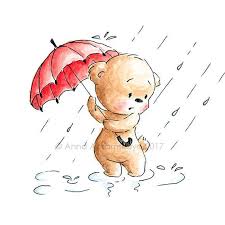 Maths Today we are going to interpret pictograms. A pictogram is a graph showing data using pictures. Look at the pictogram below. 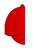 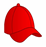  Key:       Hats worn in the last week of the summer by 1LM                                                                                                                   Hats worn in the last week of the summer by 1H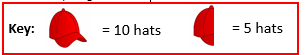 Challenge- Can you draw your own pictogram to represent the number of t-shirts you have of different colours? How many will each drawing of a t-shirt represent? Can you write about what your pictogram shows? E.g. This is my t-shirt pictogram. It shows I have more green t -shirts than any other colour.Key:  = 2 t-shirts            = 1 t-shirtMaths Today we are going to interpret pictograms. A pictogram is a graph showing data using pictures. Look at the pictogram below.  Key:       Hats worn in the last week of the summer by 1LM                                                                                                                   Hats worn in the last week of the summer by 1HChallenge- Can you draw your own pictogram to represent the number of t-shirts you have of different colours? How many will each drawing of a t-shirt represent? Can you write about what your pictogram shows? E.g. This is my t-shirt pictogram. It shows I have more green t -shirts than any other colour.Key:  = 2 t-shirts            = 1 t-shirtMaths Today we are going to interpret pictograms. A pictogram is a graph showing data using pictures. Look at the pictogram below.  Key:       Hats worn in the last week of the summer by 1LM                                                                                                                   Hats worn in the last week of the summer by 1HChallenge- Can you draw your own pictogram to represent the number of t-shirts you have of different colours? How many will each drawing of a t-shirt represent? Can you write about what your pictogram shows? E.g. This is my t-shirt pictogram. It shows I have more green t -shirts than any other colour.Key:  = 2 t-shirts            = 1 t-shirtMaths Today we are going to interpret pictograms. A pictogram is a graph showing data using pictures. Look at the pictogram below.  Key:       Hats worn in the last week of the summer by 1LM                                                                                                                   Hats worn in the last week of the summer by 1HChallenge- Can you draw your own pictogram to represent the number of t-shirts you have of different colours? How many will each drawing of a t-shirt represent? Can you write about what your pictogram shows? E.g. This is my t-shirt pictogram. It shows I have more green t -shirts than any other colour.Key:  = 2 t-shirts            = 1 t-shirtWellbeing The gratitude colour clothes game.Gather some clothes that you have of different colours e.g. (red socks, orange shirt, green jumper, blue jeans) and put them into a basket. If you don’t have clothes of these colours, you could use toys or make coloured cards. Ask an adult to pick an object out of the basket. Then, look at the gratitude colour chart below, and name the item that you are thankful for according to the colour. Art Today we are going to think about clothing! We are going to make clothes for a paper doll. Draw an outline of a person and cut the person out. 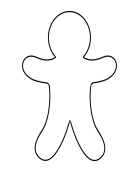 Then draw a selection of clothes and include tabs that you can fold over to make it easier to change your paper dolls clothes. Now cut out the clothing for your toy doll and place it on your doll, fold the tabs over so you can change the clothes. ChallengeCan you make clothes for different weather conditions for your doll? Can you make outfits that you like to wear in the summer or winter? Can you make outfits that are traditionally worn in other parts of the world?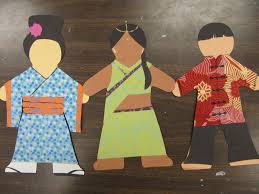 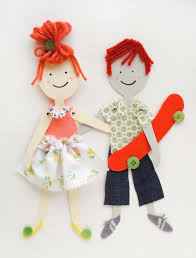 Don’t forget to send us a picture of your paper doll in different outfits!Art Today we are going to think about clothing! We are going to make clothes for a paper doll. Draw an outline of a person and cut the person out. Then draw a selection of clothes and include tabs that you can fold over to make it easier to change your paper dolls clothes. Now cut out the clothing for your toy doll and place it on your doll, fold the tabs over so you can change the clothes. ChallengeCan you make clothes for different weather conditions for your doll? Can you make outfits that you like to wear in the summer or winter? Can you make outfits that are traditionally worn in other parts of the world?Don’t forget to send us a picture of your paper doll in different outfits!HistoryWe are going to think about how clothes and how they have changed over time, what is different about clothes we wear today and those in the past and what you think we might wear in the future. Look at the three pictures below, talk with an adult about what clothes the people are wearing. What is different between what they are wearing? What is the same? What do you notice about what is on their head, what is on their feet? The length of their clothes and materials they were made of? Why do you think clothes have changed? 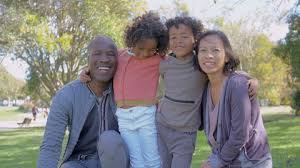 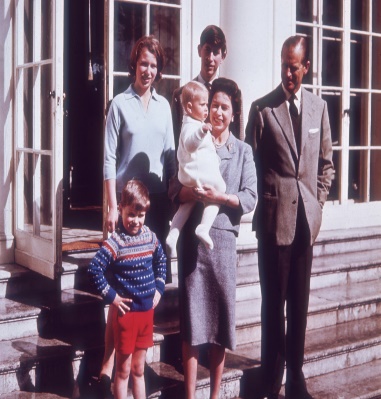 Clothes in 2020                                                                Clothes in 1960                               Clothes in the 1500Write a sentence about the similarities and differences between the clothes in the past and clothes now. ChallengeDraw and write a description of what you think people will wear 100 years from now in the future. How will clothing in the future be different to our clothes? What will people be doing, where will they live and how will their clothes reflect this?HistoryWe are going to think about how clothes and how they have changed over time, what is different about clothes we wear today and those in the past and what you think we might wear in the future. Look at the three pictures below, talk with an adult about what clothes the people are wearing. What is different between what they are wearing? What is the same? What do you notice about what is on their head, what is on their feet? The length of their clothes and materials they were made of? Why do you think clothes have changed? Clothes in 2020                                                                Clothes in 1960                               Clothes in the 1500Write a sentence about the similarities and differences between the clothes in the past and clothes now. ChallengeDraw and write a description of what you think people will wear 100 years from now in the future. How will clothing in the future be different to our clothes? What will people be doing, where will they live and how will their clothes reflect this?HistoryWe are going to think about how clothes and how they have changed over time, what is different about clothes we wear today and those in the past and what you think we might wear in the future. Look at the three pictures below, talk with an adult about what clothes the people are wearing. What is different between what they are wearing? What is the same? What do you notice about what is on their head, what is on their feet? The length of their clothes and materials they were made of? Why do you think clothes have changed? Clothes in 2020                                                                Clothes in 1960                               Clothes in the 1500Write a sentence about the similarities and differences between the clothes in the past and clothes now. ChallengeDraw and write a description of what you think people will wear 100 years from now in the future. How will clothing in the future be different to our clothes? What will people be doing, where will they live and how will their clothes reflect this?